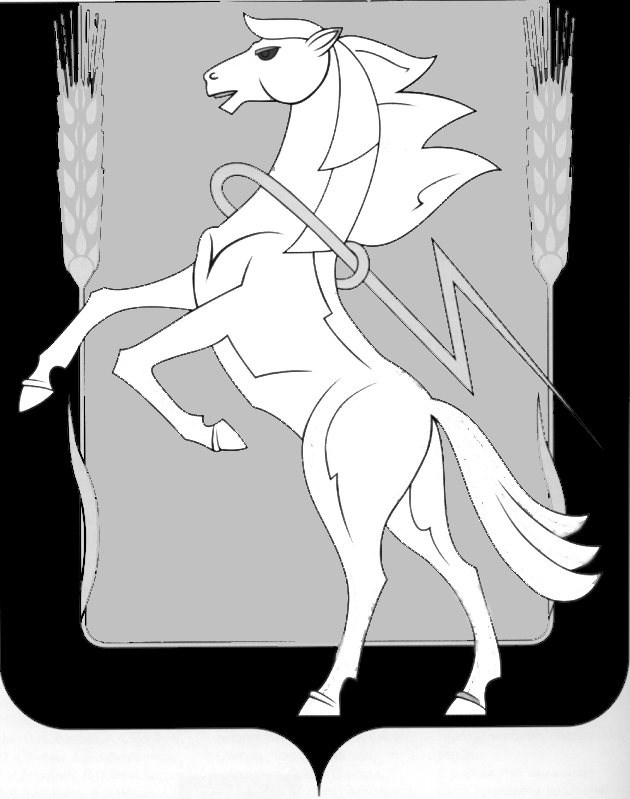 СОБРАНИЕ ДЕПУТАТОВ СОСНОВСКОГО МУНИЦИПАЛЬНОГО РАЙОНАШЕСТОГО СОЗЫВАРЕШЕНИЕ от «18»  августа 2021 года № 170 О     премии    Собрания депутатов   Сосновского муниципального района талантливым         детямРассмотрев ходатайство начальника отдела культуры администрации Сосновского муниципального района Маркиной Т.И., управления образования администрации Сосновского муниципального района Тимохиной А.А., руководствуясь Решением Собрания депутатов от 15.08.2018г. № 458 «О Положении «О премии Собрания депутатов Сосновского муниципального района талантливым детям», Собрание депутатов Сосновского муниципального района шестого созыва, РЕШАЕТ:Присудить премию Собрания депутатов Сосновского муниципального района талантливым детям:Дурдыеву Темуру Муратовичу -  ученику 3 класса муниципального бюджетного учреждения дополнительного образования «Детская школа искусств с. Долгодеревенское», в номинации «За особые успехи в творчестве» - 5000,00 (пять) тысяч рублей;Левченко Льву Андреевичу -  ученику 6 класса муниципального образовательного учреждения «Долгодеревенская СОШ», воспитаннику муниципального бюджетного учреждения дополнительного образования ДЮСШ Сосновского муниципального района, в номинации «За особые успехи в спорте» - 5000,00 (пять) тысяч рублей;Мещеряковой Виктории Владимировне – ученице 10 класса муниципального образовательного учреждения «Рощинская СОШ», в номинации «За особые успехи в учебе» - 5000,00 (пять) тысяч рублей.Вручить Дурдыеву Темуру Муратовичу, Левченко Льву Андреевичу, Мещеряковой Виктории Владимировне дипломы «Лауреата премии Собрания депутатов Сосновского муниципального района».Опубликовать настоящее Решение в газете «Сосновская Нива» и разместить на официальном сайте органов местного самоуправления Сосновского муниципального района www.chelsosna.ru в сети «Интернет». Председатель Собраниядепутатов Сосновскогомуниципального района                                                                Г.М.Шихалева